บันทึกข้อความ 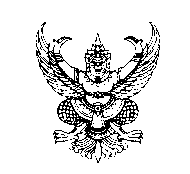 ส่วนราชการ   คณะกรรมการร่างขอบเขตของงาน / ผู้กำหนดคุณลักษณะ  ที่   อว ๐๖๐๕.๒๐/                                           วันที่ เรื่อง    ขอนำส่งและขอความเห็นชอบร่างขอบเขตของงาน  เรียน           	ด้วย คณะกรรมการร่างขอบเขตของงาน / ผู้กำหนดคุณลักษณะ  ตามคำสั่ง (พิมพ์ชื่อหน่วยงานที่ออกคำสั่ง) ที่...................../.................ลงวันที่………………………………………. ได้จัดทำร่างขอบเขตของงาน (TOR) โครงการจัดหา..................................................  เสร็จสิ้นเรียบร้อยแล้ว  	ดังนั้น จึงขอนำส่งร่างขอบเขตของงานพร้อมเอกสารประกอบ และขอความเห็นชอบเพื่อใช้ดำเนินการจัดหาตามระเบียบและขั้นตอน ต่อไปจึงเรียนมาเพื่อโปรดพิจารณา